Stock Sample Kit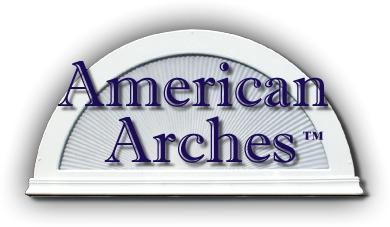 SK-20Light WeightOur new one-piece Stock Sample Kit showcases the King Stock Movable Arches and the New Stock E-Series Non-Movable Styles. This 24” x 12” Stock Sample Kit represents our stock products that are outside mounted only.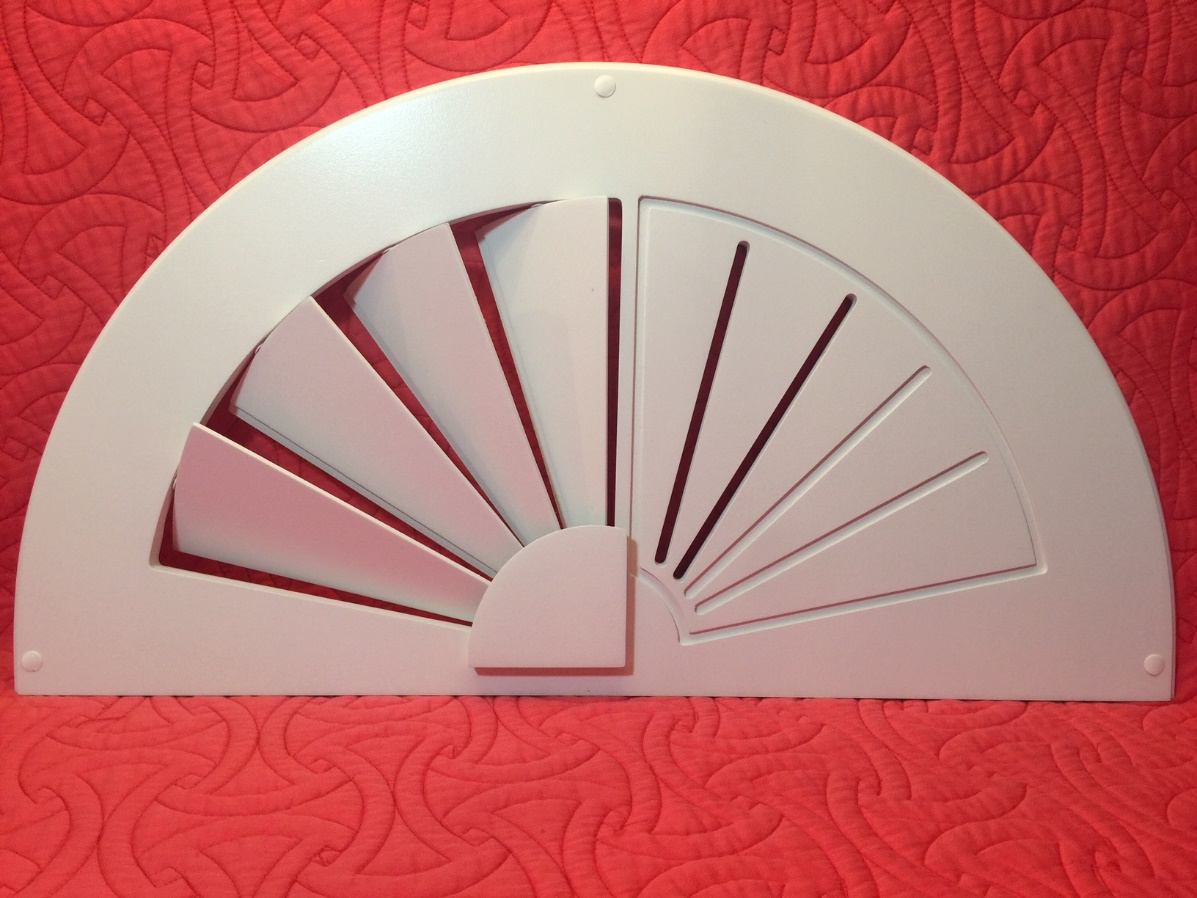 